Formulario de nominación 
a los premios de los empleados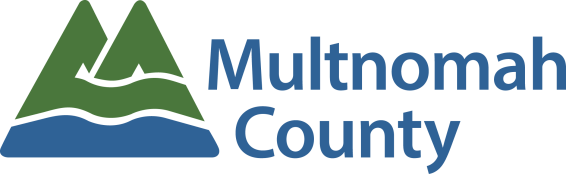 Premio al servicio público superior 
a clientes externos Para promover y reconocer a los empleados individuales por brindar un servicio destacado al público y a los clientes.Sea lo más detallado y específico posible sobre el nominado. La información proporcionada será el único factor que determine la clasificación de nominados por parte del comité. El trabajo debe haber sido realizado (o el proyecto principal completado) entre el 1 de marzo de 2017 y la fecha en que la nominación sea escrita.Dé ejemplos de la forma en que esta persona o equipo demostró un excelente servicio al cliente con iniciativa o implementó procedimientos para mejorar el servicio. (5 puntos)Dé ejemplos de la forma en que esta persona o equipo mostró compromiso, profesionalismo, habilidades de comunicación en situaciones difíciles y/o mostró un buen juicio al proporcionar servicio al cliente. (5 puntos)Describa la forma en que este empleado generó relaciones duraderas o significativas y positivas con los clientes. (5 puntos)Proporcione información adicional con respecto a este empleado o equipo y cómo siente usted que inspiró orgullo en el trabajo del Condado de Multnomah. (5 puntos)LEA LO SIGUIENTE ANTES DE ENVIAR SU NOMINACIÓN:Cada campo de descripción mencionado se califica en un sistema de 0 a 5 puntos y como se indica a continuación.  Cualquier campo en blanco o incompleto será calificado con un 0 o un 1.  Después se suman todas las calificaciones y los nominados son clasificados de acuerdo a estos totales.0 = No fue cubierto1 = Poco claro: No ha sido definido claramente; no explícito.2 = Notable: merecedor de atención.3 = Significativo: tiene o expresa un significado; importante; trascendente.4 = Distinguido: notorio debido a la excelencia. 5 = Extraordinario: excepcional en carácter, cantidad, magnitud, grado, etc.; destacado; inusitado, inusual, fenomenal, especial.Instrucciones para el envío:Guarde el archivo en su carpeta de red.Adjunte el formulario completado y guardado en un correo electrónico a: Employee.recognition@multco.us Empleado nominado:Su nombre:Su correo electrónico:Su número telefónico: